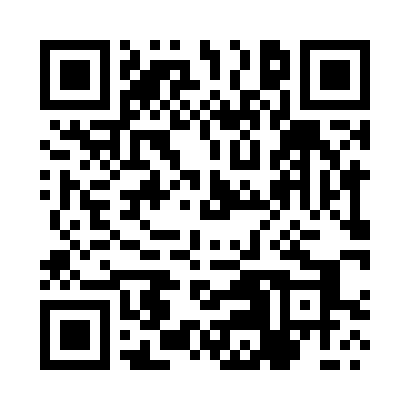 Prayer times for Turzyczka, PolandWed 1 May 2024 - Fri 31 May 2024High Latitude Method: Angle Based RulePrayer Calculation Method: Muslim World LeagueAsar Calculation Method: HanafiPrayer times provided by https://www.salahtimes.comDateDayFajrSunriseDhuhrAsrMaghribIsha1Wed3:025:2212:435:498:0510:152Thu2:595:2012:435:508:0710:183Fri2:565:1812:435:518:0810:214Sat2:535:1712:435:528:1010:245Sun2:505:1512:435:538:1210:266Mon2:465:1312:435:538:1310:297Tue2:435:1212:435:548:1510:328Wed2:405:1012:435:558:1610:359Thu2:375:0912:435:568:1710:3810Fri2:335:0712:435:578:1910:4111Sat2:305:0612:435:588:2010:4412Sun2:275:0412:435:598:2210:4713Mon2:275:0312:436:008:2310:5014Tue2:265:0112:436:008:2510:5115Wed2:265:0012:436:018:2610:5216Thu2:254:5812:436:028:2710:5217Fri2:254:5712:436:038:2910:5318Sat2:244:5612:436:048:3010:5319Sun2:244:5512:436:048:3210:5420Mon2:234:5312:436:058:3310:5521Tue2:234:5212:436:068:3410:5522Wed2:224:5112:436:078:3510:5623Thu2:224:5012:436:088:3710:5624Fri2:224:4912:436:088:3810:5725Sat2:214:4812:436:098:3910:5826Sun2:214:4712:436:108:4010:5827Mon2:214:4612:436:108:4210:5928Tue2:204:4512:446:118:4310:5929Wed2:204:4412:446:128:4411:0030Thu2:204:4312:446:128:4511:0031Fri2:204:4312:446:138:4611:01